Class:     P6                                                        Teacher: Miss Javed, Miss Wilkinson, Miss ShekZentangles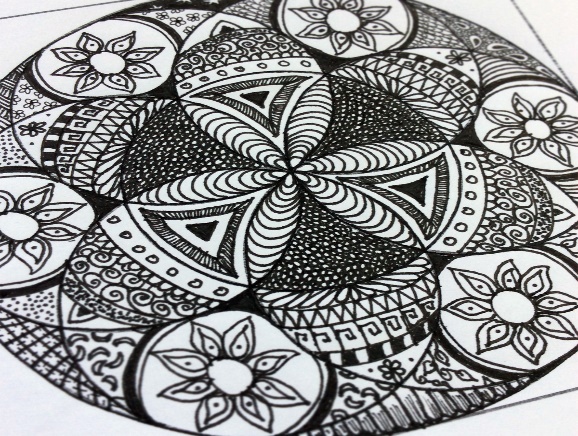 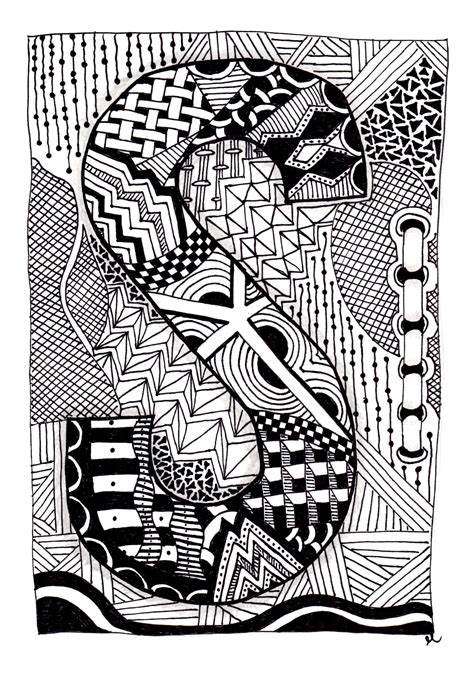 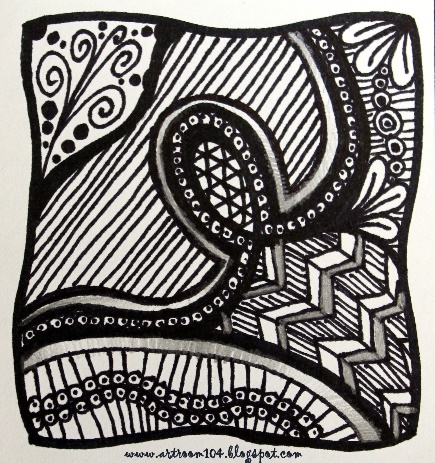 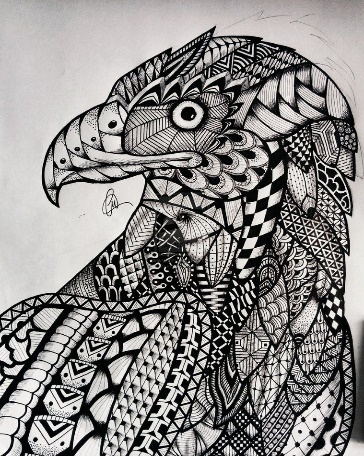 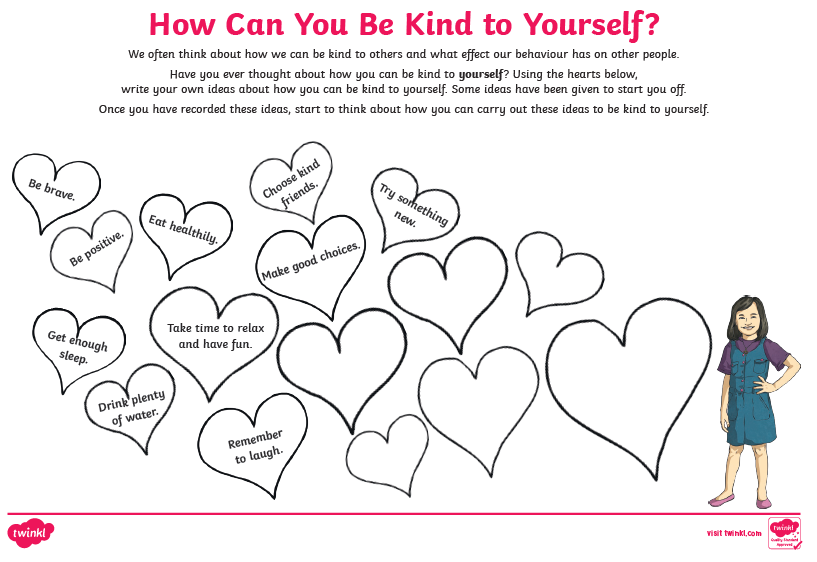 Literacy- Complete the Reading and Spelling challenges on Sumdog.- Visit https://www.oxfordowl.co.uk/ Log in and find a book to read on My Bookshelf.Please complete Core Literacy on the P6 Core Literacy page.Numeracy and Maths-  Complete the maths challenges set for you on Sumdog. - Find other maths games at the websites below:https://www.topmarks.co.uk/maths-games www.fun4thebrain.comPlease complete Core Numeracy on the P6 Core Numeracy page.Health and Wellbeing- Create a sports day for you and your family.  Events might include egg and spoon, sprint, hurdles or any others you can think of.  Ask your family to take part and keep score.  Design a trophy, medals, and a team badge.- Be kind to yourself – see the page below the grid.  Think of things you can do to be kind to yourself, then try to do one of them each day.- Enjoy a moment of peace and quiet.  Find a quiet spot outside in your garden or a park.  Lie still and listen to what you can hear.  Take this time to think about what makes you happy.ICT/Technologies- Create a poster using Word or any other suitable word processor that you have.  Include a title, make it bright, include pictures and some text.   Your poster should be linked in some way to the current situation about racism in America.  Some phrases you might include are: #blacklivesmatter, equality, diversity, solidarity, fight against racism, let’s make a change, we are all different etc- Build an outdoor den or shelter using whatever you can find in your garden, the woods or the park.Religious and Moral Education- Think about values.  What values are important to you.  It could be trust, honesty, love, happiness, respect or anything else.  Choose 5 values that are important to you.  Talk to someone at home to explain why these are important.  Make a poster to display your values and hang it up at home.  Try to demonstrate these values in your day to day activities.- Here’s a moral dilemma for you, what do you do?  You witness a car bump another one, but the driver drives off.  You saw who did it.  Do you tell anyone?Cross Curricular-Watch chapter 4 of the Scottish Opera Fever and do as many of the related activities as you like.- The RSPB have a range of ways to make simple homes for nature.  Look at the website, choose one and have a go.  Keep checking to see if anyone moves in.- The BBC 500 Words top 50 stories for each age category are available to read online.  Have a look and see which ones you like.Social Skills (Helping at home)- Now that the weather is a bit better, help with some more outdoor jobs.  Help in the garden, tidy out the car, sweep the stairwell or anything else you can think of.- Teach someone at home something that you have learned this week.  This could be some facts about something, a new numeracy strategy, or some spelling words.- It’s a while since we have asked you to help in the kitchen.  Help make a meal, or a snack or do some baking with someone at home.Art and Design- Zentangles are miniature pieces of unplanned, abstract, black and white art created in a very structured method from an ensemble of repetitive patterns.  Look at examples below the grid and get creative.  Maybe you could do your own name?- Use the following silly drawing prompts to make a silly sketch. Draw:a teacher eating pizza & dancinga person with fruit for haira basketball player slam-dunking a chickena pirate in a hammocka clown sneezing out flowersyourself as a fairyScience - This week Dundee Science Centre have videos and activities on microbes.  Have a look and see what you can complete.- This week turn your walk in to a nature trail.  While out an about, try to identify as many of the trees, plants, insects etc.  Make a booklet with each item in it.  Draw a picture of the tree, leaf, plant etc and write its name.  Do some research to find out some facts about each thing you have found.